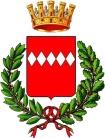 Comune di SorrentoCittà Metropolitana di NapoliAVVISO PUBBLICOOGGETTO: Concorso per titoli ed esami per la copertura di n. 2 posti di Custode/Seppellitore - categoria B3 - con rapporto di lavoro a tempo parziale al 50% e a tempo indeterminato indetto con D.D. n. 1693/2022.CRITERI DI VALUTAZIONE PROVE D’ESAME E TITOLI1. La prova scritta avrà ad oggetto la somministrazione di n. 30 quiz a risposta multipla, di cui una sola esatta, predisposti dalla Commissione, vertenti sulle materie indicate nel bando. Il punteggio massimo attribuibile per la prova scritta è di 30/30, con i seguenti criteri di valutazione:Per ogni risposta esatta: punti 1 (uno)Per ogni risposta multipla o non data: punti 0 (zero)Per ogni risposta errata: punti – 0.25 ( meno 0,25)La prova d’esame sarà superata se i candidati conseguiranno un punteggio pari o superiore a 21/30. La durata della prova scritta è stabilita in un’ora.Durante la prova scritta è inibita ai candidati l’introduzione e la consultazione di testi scritti, appunti, manoscritti, leggi, decreti, ecc.. e non è altresì consentito l’utilizzo di alcuno strumento elettronico, comunque denominato, atto alla memorizzazione e/o trasmissione di dati (Es. smartphone, smartwatch, tablet, ecc.) i quali, se posseduti, dovranno essere spenti dal momento dell’ingresso nell’area concorsuale, durante la prova e fino al  momento dell’uscita del candidato dalla predetta area, pena l’esclusione dalla prova. 2.La prova pratica complessivamente avrà ad oggetto n. 3 verifiche riguardanti rispettivamente: le operazioni strettamente legate alla figura di seppellitore, la manutenzione del verde e la movimentazione di materiali. Saranno valutate:- le abilità manuali; - le modalità, tempistica e qualità di esecuzione delle operazioni;- la conoscenza e la padronanza nell’uso delle attrezzature, dei materiali e dei DPI per l’esecuzione della prova.Per la valutazione della prova, ai fini dell’attribuzione del punteggio, la Commissione esaminatrice dispone di un massimo di trenta punti, 10 per ogni Commissario. La durata della prova è a discrezione della Commissione.La prova d’esame sarà ritenuta superata se i candidati conseguiranno un punteggio pari o superiore a 21/30.3.La prova orale consiste in un colloquio che verterà sulle materie di riferimento del bando e sulle specifiche competenze del profilo professionale messo a concorso, su quesiti predeterminati dalla Commissione previa estrazione a sorte dal concorrente.La prova orale sarà valutata in base alla:coerenza tra l’esposizione e i quesiti estratti;completezza delle risposte;sequenzialità logica delle argomentazioni svolte;della chiarezza espositiva;padronanza del linguaggio tecnico-amministrativo. La durata della prova orale è a discrezione della Commissione.Nell’ambito della prova orale, la Commissione, coadiuvata da componenti aggiunti, accerterà la conoscenza della lingua inglese e delle competenze informatiche ai fini dell’idoneità. La valutazione di non idoneità determinerà la non inclusione nella graduatoria di merito. Ai sensi dell’art. 10, comma 3, del bando di concorso, saranno ammessi alla prova orale i candidati che avranno conseguito in ciascuna prova una votazione minima di almeno 21/30.4. La valutazione dei titoli, come previsto dall’art. 8 del bando di concorso, sarà effettuata in base agli art. 138 e ss. del Regolamento. I  titoli sono  suddivisi  in  tre categorie ed  i complessivi  10 punti ad essi riservati dal precedente articolo, sono così ripartiti:La valutazione del titoli di studio, per complessivi 4 punti disponibili, sarà effettuata in base all’articolo 139 del Regolamento, per cui al diploma di scuola media inferiore ( scuola secondaria di primo grado) saranno attribuiti i seguenti punti: Valutazione Diploma Scuola Media Inferiore  Nessun particolare punteggio sarà attribuito ai titoli di studio superiori a quello richiesto per l'ammissione,  titoli  che, qualora il bando lo preveda, saranno valutati, invece, fra i “titoli vari e culturali”.La valutazione dei titoli di servizio, con esclusione delle attività prestate alle dipendenze di privati, sarà svolta in base all’art. 141 del Regolamento, per cui i complessivi 4 punti vengono così ripartiti:a) servizio prestato nello stesso servizio del posto a concorso, nella stessa categoria o superiore:  punti 0,10 per ogni mese o frazione superiore a 15 giorni;                                                          b) servizio prestato in un servizio diverso da quello del posto a concorso, nella stessa categoria o superiore: punti: 0,08 per ogni mese o frazione superiore a 15 giorni).I servizi con orario ridotto saranno valutati con gli stessi criteri, in proporzione. I servizi prestati in più periodi saranno sommati  prima dell'attribuzione del punteggio.Ai titoli vari, di cui all’art. 142 del regolamento, per complessivi 2 punti, saranno attribuiti i seguenti punteggi:Titoli di studio superiori a quello richiesto per l’ammissione (diploma, laurea, master etc) e/o pubblicazioni scientifiche: fino a un massimo di 1 punto;                                                                                                                                                                                                                                                                                                                                                                                                                  curriculum e collaborazioni professionali con altri enti pubblici e privati con specifico riferimento alle attività documentate, comprovanti il livello di qualificazione professionale raggiunto in relazione al posto da ricoprire: fino ad un massimo di  1 punto.Il presente avviso, in ossequio a quanto espressamente previsto dal relativo bando di concorso, ha valore di notifica a tutti gli effetti di legge e viene pubblicato sul sito web: www.comune.sorrento.na.it.Il Presidente della Commissione f.to arch. Filippo Di MartinoI Categoria - Titoli di studioPunti    4II Categoria - Titoli di servizioPunti    4III Categoria - Titoli vari e culturaliPunti    2TotalePunti 10GIUDIZIO=>SUFFICIENTEDISCRETOBUONODISTINTOOTTIMOPunti da assegnare =>1,602,202,803,404,00